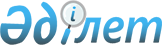 Об отмене постановления акимата Каркаралинского района Карагандинской области от 02 декабря 2022 года № 366 "Об установлении квоты рабочих мест для трудоустройства лиц, состоящих на учете службы пробации"Постановление акимата Каркаралинского района Карагандинской области от 3 октября 2023 года № 266
      В соответствии со статьей 27 Закона Республики Казахстан "О правовых актах", акимат Каркаралинского района ПОСТАНОВЛЯЕТ:
      1. Отменить постановление акимата Каркаралинского района Карагандинской области от 02 декабря 2022 года № 366 "Об установлении квоты рабочих мест для трудоустройства лиц, состоящих на учете службы пробации".
      2. Контроль за исполнением настоящего постановления возложить на курирующего заместителя акима Каркаралинского района.
      3. Настоящее постановление вводится в действие со дня его первого официального опубликования.
					© 2012. РГП на ПХВ «Институт законодательства и правовой информации Республики Казахстан» Министерства юстиции Республики Казахстан
				
      Аким района

Е.Құсайын
